IL BOOM  ECONOMICOTra il 1950  e il 1970  lo scambio dei manufatti cresce del 600%l’ integrazione economica dei maggiori paesi industrializzati si moltiplicala produzione in serie genera un livello di prosperità senza precedentifordismo e consumismo sono due facce dello stesso sistemaIn questo periodo di espansione, l’ Italia divenne uno dei protagonistiQualche dato economico esemplificativo:struttura dell’ occupazione: produzione industriale:posto 100 nel 1953,  raggiunge quota 189 nel 1960produttività operaiadal 1953 al 1960 passa da 100 a 162investimenti in macchinari e impianti industrialiincremento 6% fra il 1952 e il 1958 e del 14% tra il 1958 e il 1963esportazione incremento medio del 14,5% annuo dal 1958 al 1963crescita del Pil ( incremento medio annuo del 5,8% fra il 1951 e il 1963) 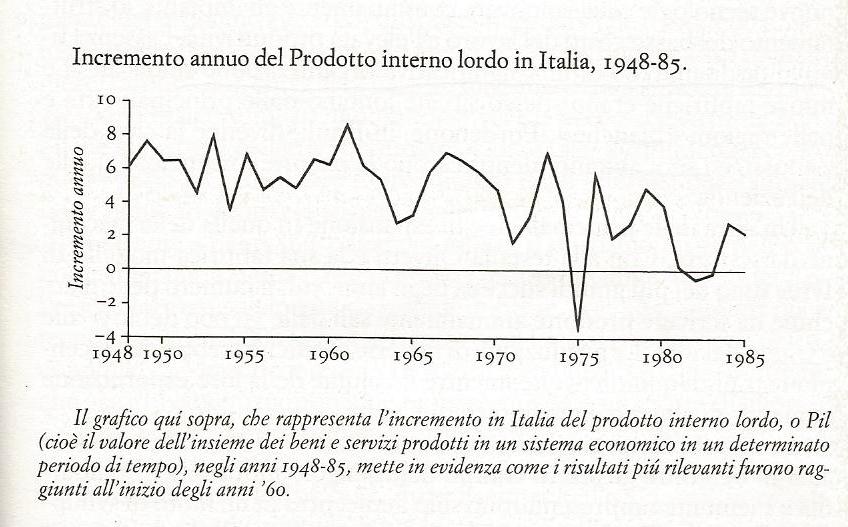 Una crescita maggiore si registra solo in Giappone e in  GermaniaLE CAUSEbasso costo del lavoro, dovuta alla gran massa di disoccupati rimasta per tutti gli anni ’50 , di oltre 2.000.000 ed enorme quantità di manodopera  in eccesso, disoccupata, sottoccupata o impiegata solo occasionalmente in agricoltura, in fuga dalla campagne meridionali e venete. I salari reali dell’ industria  fra il 1953 e il 1960  diminuirono impercettibilmente: da 100 a 99,4. assenza di una vera e propria lotta sindacale fino agli inizio degli anni ’60L’ influsso del Piano Marshall che oltre ai finanziamenti, aprì nuovi orizzonti a parecchie aziende italiane grazie all’ afflusso di macchinari e del know how americani, ma anche la disponibilità di alcuni settori dell’ industria italiana a lanciarsi in progetti di grande respiro ( Investimenti Valletta nel 1953) e gli effetti positivi manifestatasi nel settore delle fibre sintetiche e dei fertilizzanti a seguito della concorrenza fra Eni, Edison e MontecatiniIl corso interventista  e industrialista del governo , affermatosi su pressione della sinistra democristiana  che con Fanfani era alla guida del partito. Tale linea  si concretizzò in investimenti pubblici che sostennero in forma diretta o indiretta la domanda di prodotti industriali. Furono gli investimenti statali nell’ edilizia ( Piano INA-CASA) nei Lavori Pubblici  e nell’ agricoltura a consentire all’ industria privata le occasioni propizie per conseguire profitti  e mantenere alti i livelli di investimento.  Dell’ intervento statale è sufficiente ricordareLa nascita dell’ ENI ( 1953)  che,  correlata  alla scoperta del metano in Valpadana  e all’ importazione di combustibili liquidi a basso prezzo voluta da Mattei, fornì un’ alternativa all’ importazione del carbone  e permise una riduzione della bolletta energetica per gli industrialiIl Piano Sinigaglia ovvero il “Piano di ricostruzione  e di razionalizzazione  degli stabilimenti siderurgici della FINSIDER” che approvato del 1948, era stato avviato nel 1950.  Sotto l’ egida dell’ IRI  lo Stato investì nelle moderne acciaierie  di Cornigliano, Piombino e Bagnoli consentendo di fornire alle aziende italiane acciaio a prezzi minori.La Cassa per il Mezzogiorno  che nel luglio 1957 veniva rifinanziata con 760 miliardi  per sostenere la nascita di piccole e medie impreseLe opere di infrastruttura viaria in cui veniva coinvolto direttamente l’ IRI.  Si ricordi la legge  25.5.1955 n° 463 detta anche legge Romita  con la quale si impegnava l’ IRI  nella progettazione, costruzione, gestione delle autostrade. La posa della prima pietra della A1 avvenne il 19 maggio 1956  e i lavori terminarono il 4 ottobre 1964 con l’ inaugurazione effettuata da Aldo Moro allora presidente del primo governo di Centro sinistra  Il costo a carico dello Stato sarebbe stato del 40% Scarsa attenzione venne invece riservata all’ ammodernamento della rete ferroviaria. La  stabilità monetaria, la mancanza di controllo fiscale sul mondo degli affari  e il mantenimento di un tasso di sconto favorevole da parte della Banca d’ ItaliaL’ adesione, nel 1951 alla CECA ( Comunità Europea del Carbone e dell’ Acciaio)  e la firma del Trattato di Roma ( 25 marzo 1957)  con cui veniva fondato il MEC. L’ effetto del MEC  fece sì che le merci italiane destinate alla CEE crescesse dal 23%  del 1953 ad oltre il 40,2%  nel 1965 con un tasso annuo di incremento del 30% nei primi 5 anni successivi all’ entrata in vigore dei Trattati di Roma La fine del protezionismo SETTORI TRAINANTI  E  NUOVE FIGURE INDUSTRIALIGRANDI IMPRESE PUBBLICHE ( IRI, ENI)  cui si devono la costruzione di stabilimenti di Taranto e Bagnoli  i petrolchimici di Gela, Brindisi, Porto Torres, Cagliari , delle autostrade, ossia  dei cosiddetti settori strategici GRANDI IMPRESE PRIVATE DEI BENI DI CONSUMO:FIAT , cui va associato il ruolo giocato da Lancia ed Alfa Romeo , che dal 1953 invesìe ingenti capitali in una gigantesca catena di montaggio  da cui due anni dopo usciranno le fiat 600 e che  direttamente impiegava  nel 1961 oltre 100.000 addetti OLIVETTI  con la sua fabbrica modello di Ivrea che vide accrescere la produzione di macchine per scrivere dalle 151.000 del 1957 alle 652.000 del 1961MONTECATINI , EDISON, PIRELLI  ( petrolchimica di base e l’ annessa industria delle fibre artificiali, industria della gomma) NUOVE IMPRESE CONNESSE ALLA PRODUZIONE DEGLI ELETTRODOMESTICIQueste aziende  che nel primo dopoguerra erano stabilimenti artigianali  si trasformarono in  leaders mondiali  nel giro di pochi anni creando direttamente  decine di migliaia di posti di lavoro. I loro nomi sono noti a tutti; parlo della Candy, della Ignis, della Zanussi. Nel 1951 l’ Italia produceva  18.550 frigoriferi; nel 1967 raggiunge la cifra di 3.200.000 unità. Sempre nello stesso arco temporale la Candy passò dalla produzione di una lavatrice al giorno ad una ogni 15 secondiNUOVE FIGURE DI INDUSTRIALIAccanto agli Agnelli, i  Pirelli, i Falck, i Volpi, si accampò una nuova razza di imprenditori e di finanzieri “ rampanti”: penso, tanto per far degli esempi, ad un Achille Lauro in Meridione e ai Riva ( Giulio il costruttore e Felice il distruttore) a Milano  ( vedi Montanelli pag 338-39)CARATTERISTICHE ,  LIMITI,  EFFETTI  DEL MODELLO DI SVILUPPOFu un prodotto spontaneo, sostanzialmente non governato. Il Piano Vanoni ( 1954)   formulava progetti di sviluppo economico che garantisse un maggior equilibrio sociale  del paese, ma non venne attuatoProprio perché guidato dalla domanda estera fece sì che “essa in parte determinasse la struttura produttiva del paese  che assunse i caratteri di un’ economia ricca, dando vita alla cosiddetta “ distorsione de consumi” ( Andrea de Michele  pg 107) Fu il trionfo del consumo individuale a scapito di quello collettivo ( scuole, ospedali, case, trasporti)Aggravò la forbice fra  settori dinamici ed arretrati ed accrebbe lo squilibrio nord - sudProvocò il più significativo  rimescolamento nella storia d’ Italia  della popolazione  attraverso flussi migratori complessi.Favorì una profonda modificazione nello stile di vita con complessi risvolti a livello sociologico e culturale  ALCUNI APPROFONDIMENTIDIVERSIFICAZIONE DELLO SVILUPPO NELLE DIVERSE AREE DEL PAESEIl boom economico rimodellò le economie e le strutture sociali in maniera abbastanza diversificata nelle tre tradizionali aree del paese IL SUD Nel 1957 il Consiglio dei Ministri annuncia decisioni di straordinaria portata:  il 40% degli investimenti dell’ IRI e il 60% degli investimenti per i  nuovi impianti industriali sarebbero stati concentrati nel Mezzogiorno ed alcune aree privilegiate ( Bari, Brindisi, Taranto, Salerno, Cagliari)  sarebbero state riconosciute come “ poli di sviluppo”. Le industrie private che costruissero impianti industriali nei poli si sviluppo  avrebbero avuto un contributo a fondo perduto del 20% e per il 70% potevano accedere ad un credito agevolato al 4%. Tali scelte ebbero come effetti, negli anni ’60,  significativi  progressi nell’ investimento industrialeLa Finsider potenziò gli impianti di Taranto e BagnoliL’ Alfa Romeo impiantò lo stabilimento di Pomigliano d’ ArcoLa Sir costruì  impianti petrolchimici a Porto Torres e CagliariL’ Anic ( sussidiaria dell’ Eni)   realizzò l’ impianto petrolchimico di GelaLa Olivetti aprì lo stabilimento di PozzuoliLa Fiat  inaugurò l’ impianto di Poggioreale ( Sicilia)La Montecatini  aprì l’ impianto di BrindisiLa quantità degli investimenti e la loro diversificazione a cui si associava il miglioramento dei livelli di vita, dovuto in parte anche dalle rimesse degli emigrati, sembrava dare ragioni all’ economista Pasquale Saraceno che nel 1962 scrisse: “ Ci pare che stiamo  risolvendo i problemi del Meridione più che in ogni altro momento della storia dello Stato unitario”. La realtà smentì almeno in parte tale ottimismo.  Le industrie impiantate erano  ad alta intensità di capitale e bassa intensità di lavoro. Nel sud si trasformarono spesso  in enormi ed isolati stabilimenti “cattedrali nel deserto”  che non fungevano da volano per le economie locali, causando anche danni al settore agricolo e turistico.Minori investimenti vennero effettuati nell’ agricoltura: i piani Verdi del 61 e del 66  incanalarono i soldi pubblici verso la pianura e la politica comunitaria  favorì i prodotti caseari , cerealicoli e dell’ allevamento. Olio, frutta e verdura vennero sacrificati. Il Feoga  Fondo Europeo orientamento e faranzia agricoltura) spendeva 700 $ per  ogni agricoltore  olandese,  330 per ogni francese, 220 per ogni tedesco e 70 $ per l’ italiano.  IL CENTRO La terra non venne abbandonata , ma la sua produzione  fu  indirizzata alla soddisfazione dei bisogni familiari. Si diffuse  la piccola industria: fabbriche con meno di 50 addetti e attive nei settori dell’ abbigliamento, pellame, mobilio, ceramica con forte  flessibilità.  Si ricordino, a mo’ di esempio il tessile a Prato e nel Vicentino,  la ceramica a Sassuolo, il calzaturiero a  Ascoli Piceno. Si afferma una nuova classe di imprenditori che hanno iniziato la carriera come operai .La migrazione verso i centri urbani vicini esisteva, ma prevaleva il modello della “ industrializzazione diffusa” o della “ campagna urbanizzataIL NORDLa distribuzione geografica della produzione italiana si allargò oltre il cosiddetto triangolo industriale. Lombardia e Piemonte costituirono il centro di quello sviluppo che si espanse verso sud fino all’ area di Bologna e verso est  lungo la Val Padana, fino a raggiungere Porto Marghera e RavennaContinuarono a permanere aree di sottosviluppo agricolo nel Veneto che determinano  forti flussi migratori verso le città e verso la Lombardia LE MIGRAZIONI –Alcuni dati Il censimento del 1961 segnalò che il 36% della popolazione risiedeva fuori del comune di residenza e l’ 11% ( circa 6 milioni) fuori della regione d’ origine. Il fenomeno  migratorio continuò a perdurare  con notevole intensità anche negli anni successivi e si mantenne stabilmente unidirezionale.  A differenza  di quella verso paesi stranieri europei fortemente presente negli anni ’50 caratterizzata  dal fenomeno rotatorio ovvero da un significativo rientro degli emigranti in Italia dopo una permanenza relativamente breve all’ estero, quella interna  si segnalò per una straordinaria permanenza nel luogo dell’ emigrazione. Cause e modalità della migrazione interregionaleIL tratto che accomuna la migrazione è  la riduzione della popolazione occupata in agricoltura .Considerato l’ arco temporale 1951-1964,nell’ area  nord occidentale la percentuale di popolazione occupata nel settore primario  scende dal 25%  al 13% e nel NORD – EST  dal 47,8% al 26,1%. Nel Centro  la percentuale cala dal 44,3% al 23,3%. Nel Meridione  dal 56,7% al 37,1% A  questa rapida trasformazione   che liberò enormi quantità di masse agricole sul mercato si reagìin maniera diversa:  Nel centro Italia e nelle zone pedemontane di Piemonte e Lombardia  l’ abbandono dell’ agricoltura avvenne in maniera più morbida. Se cadde il contratto di mezzadria, la terra restò luogo di guadagno “ marginale”. I giovani andavano a lavorare nelle città vicine, i vecchi coltivavano integrando il nuovo reddito urbano con quello della campagna.  Esodi massicci, di maggiore lontananze ed intensità si ebbero invece in Veneto e soprattutto nel Sud dove, tra il 1951 e il 1974  si assistette alla migrazione di 4,2 mil di abitanti su un totale di 18 milioniI luoghi della migrazione Anche se in fenomeno dell’ abbandono delle campagne a favore di uno spostamento nelle città caratterizzò tutte le regioni italiane, la migrazione si diresse in particolare verso  le quattro più grandi città italiane: Roma, Milano, Napoli e Torino  che , da sole, contribuiscono per il 66%  alla crescita demografica nazionale  del decennio 50-60  incrementando a tal punto la loro dimensione da inglobare   comuni confinantiMILANO -  NEL 1951  aveva   1. 274.000  ab; nel 1967 ne contava 1.681.000. I Nuovi arrivi erano così distribuiti: 70%  da Lombardia e Veneto, 30% dal Sud. L’ Hinterland  vide la crescita a ritmi vertiginosi di Cinisello Balsamo, Monza, S. Donato, Rho  ecc. ROMA  -La popolazione passò da 1.51.754 del 1951 a 2.188.10 nel 1961  e a 2614.156 nel 1967 TORINO  - Tra il 1957 e il 1957 diventò la terza città d’ Italia per abitanti meridionali, dopo Napoli e Palermo. La sua popolazione passò 719.000  a 1.124.000 e quella dei paesi dell’ hinterland raddoppiòLe condizioni sociali della migrazioneEsercito di clandestini fino al19 61, anno di abolizione della legge fascista del 1942  contro l’ urbanesimoMercato del lavoro  gestito dalle cooperative che  trattenevano al lavoratore  fino a metà della paga.  A Torino  le cooperative gestivano fino a 30.000 operaiSelezione degli operai  sulla base di criteri non professionali ( lettera di raccomandazione, credenza religiosa ecc) Contratti brevi da tre a sei mesiOrario di lavoro tra le 10 e le 12 oreSalari ridotti a metà di quelli maschili per donne e bambiniSistemi di sicurezza inadeguatiMancato versamento  dei contribuiti assicurativiAssistenza inadeguata per accogliere una massa ingente di emigrantiIntegrazione difficile nella scuolaIntegrazione difficoltosa in una vita con valori culturali  diversi INIZIO DEL CONSUMISMO E  I NUOVI : Casa, elettrodomestici, autoLa  casa Tra la metà e la fine degli anni ‘60  vennero realizzati i palazzoni delle periferie del  Nord che consentirono alla maggioranza della famiglie immigrate,  in un periodo di bassissima disoccupazione  ( 3,1% nel 1963 anche se accompagnata  da una non occupazione femminile), di spostarsi in appartamenti decenti e di proprietà  Nel 1964  vennero costruiti 2.876.000 vaniLe case furono costruite in fretta, senza adozioni di Piani Regolatori  ( non fu attuata la legge urbanistica del 1942)   e senza pianificazione urbanistica per parchi, giardini, servizi eccIl “sacco di Roma” ne è un esempio macroscopico.  Nel 1970 una casa su sei a Roma era abusiva e 400.000 persone vivevano in abitazioni che ufficialmente non esistevanoLa televisione Nel  1954 nasce RAI1 e nel 1961 RAI2Nel 1954  gli abbonati risultavano 880.000, mentre tra il 1958 e il 1965 la percentuale delle famiglie italiane che possiede un televisore sale dal 12% al 49%. . Inizialmente  privilegio di pochi e luogo di aggregazione “allargata” nei condomini e nei bar, divenne progressivamente  con l’ incremento del numero di coloro che la possedevano, un potente mezzo che favorì l’ uso passivo e familiare del tempo liberoLa televisione diventò lo   strumento per eccellenza di alfabetizzazione primaria e di omologazione linguista  e culturale del  paese, luogo di promozione di nuovi stili di vita, di connessione con il mondo esterno, status symbol ecc.  Carosello era nel 1960 il programma televisivo più seguitoGli elettrodomestici Tra il 1958 e il 1965 la percentuale delle famiglie che possiede un frigorifero  sale dal 13% al   55% , quelle che hanno una lavatrice  passano dal 3 al 23%L’ automobileTra il 1950 e il 1964 i motocicli passano  da 700.000 a  4.300.00Nello stesso periodo  le automobili private passano  da 342.000 a 4.670.000 Autostrade e metropolitaneNel 1964 viene aperta l’ Autostrada del SoleLa prima sezione da Lotto a Sesto Marelli (21 stazioni) venne inaugurata il 1º novembre 1964  dopo 7 anni di lavori di costruzione Nuovi consumatoriNell’ area del consumo entrano nuovi soggetti fino ad allora marginali:  le donne e i giovaniVacanze  Inizia  la “villeggiatura” di massa MODIFICAZIONI IDEOLOGICO – CULTURALISi afferma la famiglia mononucleareCala la religiositàAumenta la distanza fra “padri” e “ figli” annoOccup. AGRICOLTURAOcc. INDUSTRIAOcc. SERVIZI195342,40%31,69%25,90%196227,44%40,38%32,17%